SOLICITUD DE INSCRIPCIÓNCURSO DE INGLÉS COMERCIAL Y CONVERSACIÓN19 JUNIO A 5 JULIO 2018MARTES Y JUEVES, 18 A 20,30HCasa de Cultura de Arroyo de la EncomiendaMATRÍCULA GRATUITA (*)(*) Subvencionado 100% para personal de empresas, empresarios, autónomos situados en la provincia de Valladolid (excluye Valladolid capital, Medina del Campo y Laguna de Duero)                                                    Con la colaboración de 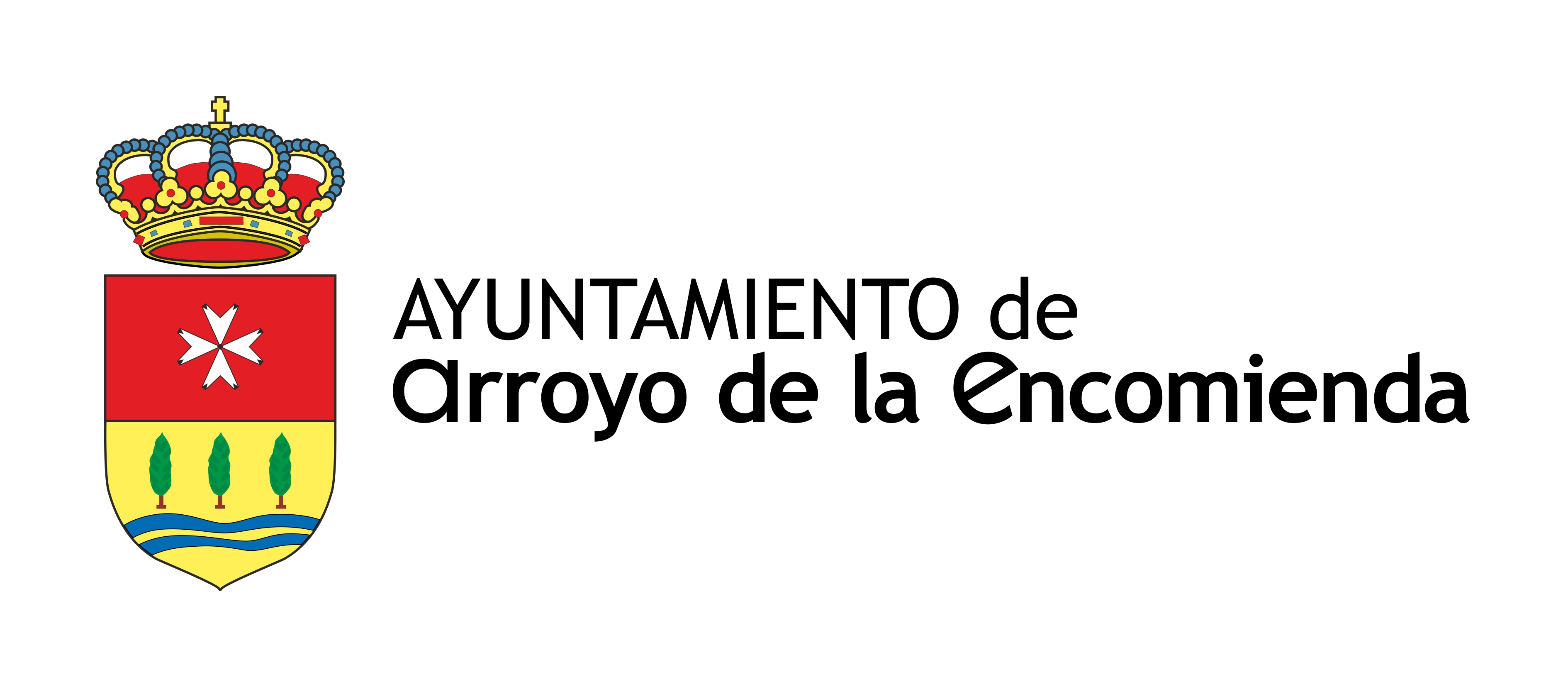 Más información e inscripciones:Cámara Oficial de Comercio, Industria y Servicios de ValladolidÁrea de Internacionalización de Empresas.exterior@camaravalladolid.com, Tfno. 983370400 Plazas limitadas, se respetará el orden de inscripciónNOMBRE EMPRESA /AUTÓNOMOCIF/NIF DIRECCIÓN EMPRESA, LOCALIDADE-MAILTELÉFONONOMBRE ALUMNONIVEL INGLÉS (BAJO, MEDIO, ALTO)Edad (a efectos estadísticos)Menor de 35                      Mayor de 45       